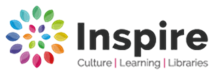 Mobile Library visits for 2022 Any enquires please contact: Ask Inspire 01623 677 200 or Email: worksop.library@inspireculture.org.ukWebsite inspireculture.org.ukDay: FridayDay: FridayMobile: North Mobile: North Route:16 Barnby Moor – Ranskill -  TorworthRoute:16 Barnby Moor – Ranskill -  TorworthRoute:16 Barnby Moor – Ranskill -  TorworthJan 21st   Feb 18th    Feb 18th    Mar 18th Mar 18th Bank HolidayMay 13th  June 10th July 8th  July 8th  Aug 5th Aug 5th Sept 2nd   Sept 30th Oct 28th Nov 25th Nov 25th Dec 23rd Dec 23rd Jan 20th  2023Stop No.LocationStop Name Arrive Depart1Barnby MoorThe Coppice9.4510.152RanskillGrange Cottage-Blyth Road10.2510.353RanskillWhitton Close10.4010.554RanskillArundel Drive/Oaks Close11.0011.405RanskillArundel Drive (No. 38)11.4512.156RanskillStation Road (No. 7)12.2012.3078RanskillStation Avenue (No. 57)14.0014.209TorworthGreat North Road/Holds Lane14.2514.4010TorworthUnderwood Avenue14.4515.00